ПРАВИТЕЛЬСТВО СЕВАСТОПОЛЯПОСТАНОВЛЕНИЕот 1 августа 2019 г. N 494-ППОБ УТВЕРЖДЕНИИ ПОЛОЖЕНИЯ О КОНТРОЛЕ ЗА СООТВЕТСТВИЕМРАСХОДОВ ЛИЦ, ЗАМЕЩАЮЩИХ МУНИЦИПАЛЬНЫЕ ДОЛЖНОСТИ ГОРОДАСЕВАСТОПОЛЯ, ДОЛЖНОСТИ МУНИЦИПАЛЬНОЙ СЛУЖБЫ ГОРОДАСЕВАСТОПОЛЯ, А ТАКЖЕ РАСХОДОВ ИХ СУПРУГ (СУПРУГОВ)И НЕСОВЕРШЕННОЛЕТНИХ ДЕТЕЙ ИХ ДОХОДАМВ соответствии с федеральными законами от 06.10.2003 N 131-ФЗ "Об общих принципах организации местного самоуправления в Российской Федерации", от 02.03.2007 N 25-ФЗ "О муниципальной службе в Российской Федерации", от 25.12.2008 N 273-ФЗ "О противодействии коррупции", от 03.12.2012 N 230-ФЗ "О контроле за соответствием расходов лиц, замещающих государственные должности, и иных лиц их доходам", Указом Президента Российской Федерации от 02.04.2013 N 310 "О мерах по реализации отдельных положений Федерального закона "О контроле за соответствием расходов лиц, замещающих государственные должности, и иных лиц их доходам", Уставом города Севастополя, законами города Севастополя от 30.04.2014 N 5-ЗС "О Правительстве Севастополя", от 11.06.2014 N 30-ЗС "О противодействии коррупции в городе Севастополе", от 05.08.2014 N 53-ЗС "О муниципальной службе в городе Севастополе", от 03.04.2018 N 412-ЗС "О порядке представления гражданами, претендующими на замещение муниципальной должности, должности главы местной администрации по контракту, и лицами, замещающими указанные должности, сведений о доходах, расходах, об имуществе и обязательствах имущественного характера и порядке проверки достоверности и полноты указанных сведений" Правительство Севастополя постановляет:1. Утвердить прилагаемое Положение о контроле за соответствием расходов лиц, замещающих муниципальные должности города Севастополя, должности муниципальной службы города Севастополя, а также расходов их супруг (супругов) и несовершеннолетних детей их доходам.2. Признать утратившими силу:1) постановление Правительства Севастополя от 30.12.2015 N 1340-ПП "Об утверждении Положения о контроле за соответствием расходов лиц, замещающих государственные должности города Севастополя, должности государственных гражданских служащих города Севастополя, и иных лиц, а также расходов их супруг (супругов) и несовершеннолетних детей их доходам";2) постановление Правительства Севастополя от 28.07.2016 N 759-ПП "О внесении изменений в постановление Правительства Севастополя от 30.12.2015 N 1340-ПП "Об утверждении Положения о контроле за соответствием расходов лиц, замещающих государственные должности города Севастополя, должности государственных гражданских служащих города Севастополя, и иных лиц, а также расходов их супруг (супругов) и несовершеннолетних детей их доходам";3) постановление Правительства Севастополя от 22.04.2019 N 254-ПП "О внесении изменений в постановление Правительства Севастополя от 30.12.2015 N 1340-ПП "Об утверждении Положения о контроле за соответствием расходов лиц, замещающих государственные должности города Севастополя, должности государственных гражданских служащих города Севастополя, и иных лиц, а также расходов их супруг (супругов) и несовершеннолетних детей их доходам".3. Настоящее постановление вступает в силу по истечении десяти дней после дня его официального опубликования.4. Контроль за исполнением настоящего постановления возложить на исполняющего обязанности заместителя Губернатора - Председателя Правительства Севастополя Татарчука В.В.Временно исполняющий обязанностиГубернатора города СевастополяМ.В.РАЗВОЖАЕВУтвержденопостановлениемПравительства Севастополяот 01.08.2019 N 494-ПППОЛОЖЕНИЕО КОНТРОЛЕ ЗА СООТВЕТСТВИЕМ РАСХОДОВ ЛИЦ, ЗАМЕЩАЮЩИХМУНИЦИПАЛЬНЫЕ ДОЛЖНОСТИ ГОРОДА СЕВАСТОПОЛЯ, ДОЛЖНОСТИМУНИЦИПАЛЬНОЙ СЛУЖБЫ ГОРОДА СЕВАСТОПОЛЯ, А ТАКЖЕ РАСХОДОВИХ СУПРУГ (СУПРУГОВ) И НЕСОВЕРШЕННОЛЕТНИХ ДЕТЕЙ ИХ ДОХОДАМ(далее - Положение)1. Настоящим Положением определяется порядок осуществления контроля за соответствием расходов (далее - контроль за расходами) лиц, замещающих муниципальные должности города Севастополя, должности муниципальной службы города Севастополя, осуществление полномочий по которым влечет за собой обязанность представлять сведения о своих доходах, об имуществе и обязательствах имущественного характера и сведения о доходах, об имуществе и обязательствах имущественного характера своих супруг (супругов) и несовершеннолетних детей, расходов их супруг (супругов) и несовершеннолетних детей, их доходам, если иной порядок осуществления контроля не установлен федеральным законом, законом города Севастополя.2. Основанием для принятия решения об осуществлении контроля за расходами лица, замещающего одну из должностей, указанных в пункте 1 настоящего Положения, а также за расходами его супруги (супруга) и несовершеннолетних детей является достаточная информация о том, что данным лицом, его супругой (супругом) и (или) несовершеннолетними детьми в течение отчетного периода совершены сделки (совершена сделка) по приобретению земельного участка, другого объекта недвижимости, транспортного средства, ценных бумаг, акций (долей участия, паев в уставных (складочных) капиталах организаций) на общую сумму, превышающую общий доход данного лица и его супруги (супруга) за три последних года, предшествующих отчетному периоду.Указанная информация в письменной форме может быть представлена в установленном порядке:- правоохранительными органами, иными государственными органами, органами местного самоуправления, работниками (сотрудниками) подразделений по профилактике коррупционных и иных правонарушений и должностными лицами государственных органов, органов местного самоуправления, Банка России, государственной корпорации, Пенсионного фонда Российской Федерации, Фонда социального страхования Российской Федерации, Федерального фонда обязательного медицинского страхования, иной организации, созданной Российской Федерацией на основании федеральных законов, Службы финансового уполномоченного, организации, создаваемой для выполнения задач, поставленных перед федеральными государственными органами;- постоянно действующими руководящими органами политических партий и зарегистрированных в соответствии с законом иных общероссийских общественных объединений, не являющихся политическими партиями;- Общественной палатой Российской Федерации;- общероссийскими средствами массовой информации.3. Контроль за расходами лица, замещающего одну из должностей, указанных в пункте 1 настоящего Положения, а также за расходами его супруги (супруга) и несовершеннолетних детей осуществляет Управление по профилактике коррупционных правонарушений Департамента общественной безопасности города Севастополя (далее - Управление).4. Информация, указанная в пункте 2 настоящего Положения, подразделением (должностным лицом) по профилактике коррупционных и иных правонарушений кадровой службы органа местного самоуправления города Севастополя передается в Управление для ее изучения, оценки, подготовки документов, необходимых для принятия решения.5. Информация анонимного характера не может служить основанием для принятия решения об осуществлении контроля за расходами лица, замещающего одну из должностей, указанных в пункте 1 настоящего Положения, а также за расходами его супруги (супруга) и несовершеннолетних детей.6. Начальник Управления для принятия решения об осуществлении контроля за расходами лица, замещающего одну из должностей, указанных в пункте 1 настоящего Положения, а также за расходами его супруги (супруга) и несовершеннолетних детей представляет Губернатору города Севастополя (иному уполномоченному им лицу) служебную записку (информацию) по форме согласно приложению N 1 к настоящему Положению о сделках (сделке) по приобретению земельного участка, другого объекта недвижимости, транспортного средства, ценных бумаг, акций (долей участия, паев в уставных (складочных) капиталах организаций), совершенных лицом, замещающим одну из должностей, указанных в пункте 1 настоящего Положения, а также за расходами его супруги (супруга) и несовершеннолетних детей в течение отчетного периода на общую сумму таких сделок, превышающую общий доход лица и его супруги (супруга) за три последних года, предшествующих отчетному периоду.7. Решение об осуществлении контроля за расходами лица, замещающего одну из должностей, указанных в пункте 1 настоящего Положения, а также за расходами его супруги (супруга) и несовершеннолетних детей (далее - решение об осуществлении контроля) принимается Губернатором города Севастополя (иным уполномоченным им лицом) отдельно в отношении каждого такого лица и оформляется в виде резолюции на служебной записке, поданной начальником Управления в соответствии с пунктом 6 настоящего Положения, если иное не установлено законом города Севастополя.8. Контроль за расходами лица, замещающего одну из должностей, указанных в пункте 1 настоящего Положения, а также за расходами его супруги (супруга) и несовершеннолетних детей включает:а) истребование от данного лица сведений:- о его расходах, а также о расходах его супруги (супруга) и несовершеннолетних детей по каждой сделке по приобретению земельного участка, другого объекта недвижимости, транспортного средства, ценных бумаг, акций (долей участия, паев в уставных (складочных) капиталах организаций), совершенной им, его супругой (супругом) и (или) несовершеннолетними детьми в течение отчетного периода, если общая сумма таких сделок превышает общий доход данного лица и его супруги (супруга) за три последних года, предшествующих отчетному периоду;- об источниках получения средств, за счет которых совершена сделка, указанная в абзаце втором настоящего подпункта;б) проверку достоверности и полноты сведений, предусмотренных частью 1 статьи 3 Федерального закона от 03.12.2012 N 230-ФЗ "О контроле за соответствием расходов лиц, замещающих государственные должности, и иных лиц их доходам" и подпунктом "а" настоящего пункта;в) определение соответствия расходов данного лица, его супруги (супруга) и несовершеннолетних детей по каждой сделке по приобретению земельного участка, другого объекта недвижимости, транспортных средств, ценных бумаг, акций (долей участия, паев в уставных (складочных) капиталах организаций) их общему доходу.9. Управление не позднее чем через два рабочих дня со дня получения решения Губернатора города Севастополя (иного уполномоченного им лица) либо иного документа, определенного законом города Севастополя, об осуществлении контроля за расходами лица, замещающего одну из должностей, указанных в пункте 1 настоящего Положения, а также за расходами его супруги (супруга) и несовершеннолетних детей обязано уведомить данное лицо в письменной форме о принятом решении и о необходимости представить сведения, предусмотренные подпунктом "а" пункта 8 настоящего Положения.В уведомлении, оформленном в соответствии с приложением N 2 к настоящему Положению, должна содержаться информация о порядке представления и проверки достоверности и полноты этих сведений.В случае если лицо, замещающее одну из должностей, указанных в пункте 1 настоящего Положения, обратилось с ходатайством, предусмотренным подпунктом "в" пункта 13 настоящего Положения, в Управление, то данное ходатайство подлежит обязательному удовлетворению. С данным лицом в течение семи рабочих дней со дня поступления ходатайства (в случае наличия уважительной причины - в срок, согласованный с данным лицом) проводится беседа, в ходе которой должны быть даны разъяснения по интересующим его вопросам.10. В случае если основанием для принятия решения об осуществлении контроля за расходами явилась достаточная информация, представленная субъектами, указанными в пункте 2 настоящего Положения, начальник Управления в течение пяти рабочих дней со дня принятия решения об осуществлении контроля направляет субъектам, указанным в пункте 2 настоящего Положения, уведомление о принятом решении по форме согласно приложению N 3 к настоящему Положению.11. Проверка достоверности и полноты сведений, указанных в части 1 статьи 3 Федерального закона от 03.12.2012 N 230-ФЗ "О контроле за соответствием расходов лиц, замещающих государственные должности, и иных лиц их доходам" и подпункте "а" пункта 8 настоящего Положения, осуществляется Управлением самостоятельно или путем направления запроса в федеральные органы исполнительной власти, уполномоченные на осуществление оперативно-разыскной деятельности, о предоставлении имеющейся у них информации о доходах, расходах, об имуществе и обязательствах имущественного характера лица, представившего такие сведения, его супруги (супруга) и несовершеннолетних детей.12. Лицо, замещающее одну из должностей, указанных в пункте 1 настоящего Положения, в связи с осуществлением контроля за его расходами, а также за расходами его супруги (супруга) и несовершеннолетних детей обязано представить сведения, предусмотренные подпунктом "а" пункта 8 настоящего Положения, в течение пятнадцати рабочих дней с даты их истребования.13. Лицо, замещающее одну из должностей, указанных в пункте 1 настоящего Положения, в связи с осуществлением контроля за его расходами, а также за расходами его супруги (супруга) и несовершеннолетних детей вправе:а) давать пояснения в письменной форме:- в связи с истребованием сведений, предусмотренных подпунктом "а" пункта 8 настоящего Положения;- в ходе проверки достоверности и полноты сведений, предусмотренных частью 1 статьи 3 Федерального закона от 03.12.2012 N 230-ФЗ "О контроле за соответствием расходов лиц, замещающих государственные должности, и иных лиц их доходам" и подпунктом "а" пункта 8 настоящего Положения, и по ее результатам;- об источниках получения средств, за счет которых им, его супругой (супругом) и (или) несовершеннолетними детьми совершена сделка, указанная в подпункте "а" пункта 8 настоящего Положения;б) представлять дополнительные материалы и давать по ним пояснения в письменной форме;в) обращаться с ходатайством в Управление о проведении с ним беседы по вопросам, связанным с осуществлением контроля за его расходами, а также за расходами его супруги (супруга) и несовершеннолетних детей.14. Лицо, замещающее одну из должностей, указанных в пункте 1 настоящего Положения, на период осуществления контроля за его расходами, а также за расходами его супруги (супруга) и несовершеннолетних детей может быть в установленном порядке отстранено от замещаемой должности на срок, не превышающий шестидесяти дней со дня принятия решения об осуществлении такого контроля. Указанный срок может быть продлен до девяноста дней Губернатором города Севастополя. На период отстранения от замещаемой должности денежное содержание (заработная плата) по замещаемой должности сохраняется.15. Управление при осуществлении контроля за расходами лица, замещающего одну из должностей, указанных в пункте 1 настоящего Положения, а также за расходами его супруги (супруга) и несовершеннолетних детей обязано:а) истребовать от данного лица сведения, предусмотренные подпунктом "а" пункта 8 настоящего Положения;б) провести с ним беседу в течение семи рабочих дней со дня поступления ходатайства, предусмотренного подпунктом "в" пункта 13 настоящего Положения (в случае наличия уважительной причины - в иной срок, согласованный с данным лицом).16. Управление при осуществлении контроля за расходами лица, замещающего одну из должностей, указанных в пункте 1 настоящего Положения, а также за расходами его супруги (супруга) и несовершеннолетних детей вправе:а) проводить по своей инициативе беседу с лицом, замещающим должности, указанные в пункте 1 настоящего Положения;б) изучать поступившие от данного лица дополнительные материалы;в) получать от данного лица пояснения по представленным им сведениям и материалам;г) направлять в установленном порядке в пределах своих полномочий запросы в органы прокуратуры Российской Федерации, иные федеральные государственные органы, государственные органы субъектов Российской Федерации, территориальные органы федеральных органов исполнительной власти, органы местного самоуправления, общественные объединения и иные организации об имеющейся у них информации о доходах, расходах, об имуществе и обязательствах имущественного характера данного лица, его супруги (супруга) и несовершеннолетних детей, а также об источниках получения расходуемых средств;д) наводить справки у физических лиц и получать от них с их согласия информацию.17. В запросах, предусмотренных подпунктом "г" пункта 16 настоящего Положения, указываются:а) фамилия, имя, отчество руководителя органа или организации, в которые направляется запрос;б) нормативные правовые акты, на основании которых направляется запрос;в) фамилия, имя, отчество, дата и место рождения, место регистрации, жительства и (или) пребывания, должность и место работы (службы), вид и реквизиты документа, удостоверяющего личность проверяемого лица, замещающего одну из должностей, указанных в пункте 1 настоящего Положения, его супруги (супруга) и несовершеннолетних детей;г) содержание и объем сведений, подлежащих проверке;д) фамилия, инициалы, должность и номер телефона лица, подготовившего запрос;е) идентификационный номер налогоплательщика (в случае направления запроса в налоговые органы Российской Федерации);ж) другие сведения, касающиеся предмета запроса.18. Запросы, предусмотренные подпунктом "г" пункта 16 настоящего Положения (кроме запросов в кредитные организации, налоговые органы Российской Федерации, в органы, осуществляющие государственную регистрацию прав на недвижимое имущество и сделок с ним), направляются начальником Управления.Запросы в кредитные организации, налоговые органы Российской Федерации, в органы, осуществляющие государственную регистрацию прав на недвижимое имущество и сделок с ним, направляются Губернатором города Севастополя (иным уполномоченным им лицом).19. Доклад о результатах осуществления контроля за расходами лица, замещающего одну из должностей, указанных в пункте 1 настоящего Положения, а также за расходами его супруги (супруга) и несовершеннолетних детей представляется Управлением Губернатору города Севастополя (иному уполномоченному им лицу) по форме согласно приложению N 4 к настоящему Положению.20. Губернатор города Севастополя (иное уполномоченное им лицо) может предложить соответствующей комиссии по соблюдению требований к служебному поведению и урегулированию конфликта интересов рассмотреть результаты, полученные в ходе осуществления контроля за расходами, на ее заседании.21. Лицо, замещающее одну из должностей, указанных в пункте 1 настоящего Положения, должно быть проинформировано с соблюдением законодательства Российской Федерации о государственной тайне, о результатах контроля за его расходами, а также за расходами его супруги (супруга) и несовершеннолетних детей в течение десяти рабочих дней со дня его завершения.Информация о результатах контроля за расходами лица, замещающего одну из должностей, указанных в пункте 1 настоящего Положения, а также за расходами его супруги (супруга) и несовершеннолетних детей направляется данному лицу по его последнему известному месту жительства в Российской Федерации по форме согласно приложению N 5 к настоящему Положению.22. Управление направляет информацию о результатах, полученных в ходе осуществления контроля за расходами лица, замещающего одну из должностей, указанных в пункте 1 настоящего Положения, а также за расходами его супруги (супруга) и несовершеннолетних детей, с письменного согласия Губернатора города Севастополя (иного уполномоченного им лица) в органы и организации (их должностным лицам), политическим партиям и общественным объединениям, в Общественную палату Российской Федерации и средства массовой информации, которые представили информацию, явившуюся основанием для осуществления контроля за расходами, с соблюдением законодательства Российской Федерации о государственной тайне и о защите персональных данных и одновременно уведомляет об этом лиц, замещающих одну из должностей, указанных в пункте 1 настоящего Положения.23. В случае если в ходе осуществления контроля за расходами лица, замещающего одну из должностей, указанных в пункте 1 настоящего Положения, а также за расходами его супруги (супруга) и несовершеннолетних детей выявлены обстоятельства, свидетельствующие о несоответствии расходов данного лица, а также расходов его супруги (супруга) и несовершеннолетних детей их общему доходу, материалы, полученные в результате осуществления контроля за расходами, в трехдневный срок после его завершения направляются Губернатором города Севастополя (иным уполномоченным им лицом) в прокуратуру города Севастополя.24. В случае если в ходе осуществления контроля за расходами лица, замещающего одну из должностей, указанных в пункте 1 настоящего Положения, а также за расходами его супруги (супруга) и несовершеннолетних детей выявлены признаки преступления, административного или иного правонарушения, материалы, полученные в результате осуществления контроля за расходами, в трехдневный срок после его завершения направляются Губернатором города Севастополя (иным уполномоченным им лицом) в государственные органы в соответствии с их компетенцией.25. В случае если в ходе осуществления контроля за расходами лица, замещающего одну из должностей, указанных в пункте 1 настоящего Положения, а также за расходами его супруги (супруга) и несовершеннолетних детей данное лицо было освобождено от муниципальной должности города Севастополя либо уволено с муниципальной службы города Севастополя либо в случае смерти данного лица, Управление представляет доклад Губернатору города Севастополя (иному уполномоченному им лицу) о невозможности завершить такой контроль в связи с освобождением данного лица от замещаемой должности или его увольнением, смертью такого лица.26. Материалы, полученные в ходе осуществления контроля за расходами лица, замещающего одну из должностей, указанных в пункте 1 настоящего Положения, а также за расходами его супруги (супруга) и несовершеннолетних детей, в том числе доклад о невозможности завершить такой контроль в связи с освобождением данного лица от замещаемой должности или его увольнением, смертью такого лица, в тридцатидневный срок после его освобождения от должности или увольнения, смерти направляются Губернатором города Севастополя (иным уполномоченным им лицом) в прокуратуру города Севастополя.Приложение N 1к Положениюо контроле за соответствием расходов лиц,замещающих муниципальные должности города Севастополя,должности муниципальной службы города Севастополя,а также расходов их супруг (супругов)и несовершеннолетних детей их доходам                                             Губернатору города Севастополя                             СЛУЖЕБНАЯ ЗАПИСКА    На             основании            сведений,            представленных___________________________________________________________________________           (должность, наименование структурного подразделения,___________________________________________________________________________                         наименование организации,___________________________________________________________________________                   Ф.И.О. лица, представившего сведения)в   соответствии  с  требованием  части  1  статьи  3  Федерального  законаот   03.12.2012   N   230-ФЗ  "О  контроле  за  соответствием расходов лиц,замещающих  государственные  должности,  и  иных лиц их доходам", направляюинформацию о совершении ______________________________________________________________________________________________________________________________       (Ф.И.О. лица, представившего сведения, его супруга (супруги)___________________________________________________________________________                     и (или) несовершеннолетних детей)в  ___________  г.  сделки  (сделок)  по  приобретению  земельного участка,другого  объекта  недвижимости, транспортного средства, ценных бумаг, акций(долей  участия,  паев  в  уставных  (складочных) капиталах организаций) наобщую  сумму,  превышающую общий доход данного лица и его супруги (супруга)за три последних года, предшествующих отчетному периоду.______________________________               ______________________________(начальник Управления                        (подпись, расшифровка подписи)по профилактике коррупционныхправонарушений Департаментаобщественной безопасностигорода Севастополя)__________________      (дата)Приложение N 2к Положениюо контроле за соответствием расходов лиц,замещающих муниципальные должности города Севастополя,должности муниципальной службы города Севастополя,а также расходов их супруг (супругов)и несовершеннолетних детей их доходам                                             ______________________________                                             (Ф.И.О. лица, замещающего                                             муниципальную должность                                             города Севастополя, должность                                             муниципальной службы города                                             Севастополя, адрес проживания)Уведомление об осуществлении контроляНа основании Федерального закона от 03.12.2012 N 230-ФЗ "О контроле за соответствием расходов лиц, замещающих государственные должности, и иных лиц их доходам" (далее - Федеральный закон N 230-ФЗ) уведомляю Вас о том, что Губернатором города Севастополя __________ г. принято решение об осуществлении контроля за Вашими расходами, а также за расходами __________________ (указываются Ф.И.О. супруги (супруга) и несовершеннолетних детей лица, замещающего муниципальную должность города Севастополя/должность муниципальной службы города Севастополя) (далее - контроль за расходами).Контроль за расходами осуществляется ____________________ (указываются Ф.И.О., должность лица, уполномоченного на осуществление контроля за расходами) (далее - уполномоченное должностное лицо) в порядке, установленном Федеральным законом N 230-ФЗ и Положением о контроле за соответствием расходов лиц, замещающих муниципальные должности города Севастополя, должности муниципальной службы города Севастополя, а также расходов их супруг (супругов) и несовершеннолетних детей их доходам, утвержденным постановлением Правительства Севастополя от ___________ N ________.В ходе осуществления контроля за расходами уполномоченным должностным лицом Управления по профилактике коррупционных правонарушений Департамента общественной безопасности города Севастополя будет проведена проверка для установления соответствия Ваших расходов, а также расходов Вашей(го) супруги(а) ____________________ (указываются Ф.И.О. супруги (супруга) проверяемого лица) и несовершеннолетних детей _____________________ (указываются Ф.И.О. несовершеннолетних детей проверяемого лица) по каждой сделке (сделкам), совершенной(ым) в течение отчетного периода по приобретению земельного участка, другого объекта недвижимости, транспортных средств, ценных бумаг, акций (долей участия, паев в уставных (складочных) капиталах организаций) на общую сумму, превышающую общий доход Ваш и Вашей супруги (супруга) за три последних года, предшествующих отчетному периоду.На основании вышеизложенного Вам необходимо представить уполномоченному должностному лицу следующие сведения:а) о расходах Ваших, Вашей супруги (супруга) и несовершеннолетних детей по каждой сделке по приобретению земельного участка, другого объекта недвижимости, транспортного средства, ценных бумаг, акций (долей участия, паев в уставных (складочных) капиталах организаций), совершенной Вами, Вашей супругой (супругом) и (или) несовершеннолетними детьми в течение отчетного периода, если общая сумма таких сделок превышает общий доход Ваш и Вашей супруги (супруга) за три последних года, предшествующих отчетному периоду;б) об источниках получения средств, за счет которых совершена(ы) сделка(и) по приобретению земельного участка, другого объекта недвижимости, транспортных средств, ценных бумаг, акций (долей участия, паев в уставных (складочных) капиталах организаций).Сведения представляются в течение 15 рабочих дней с даты их истребования.В связи с осуществлением контроля за Вашими расходами, а также за расходами Вашей(го) супруги(а) и несовершеннолетних детей Вы вправе:1) давать пояснения в письменной форме:а) в связи с истребованием информации о Ваших расходах, расходах Вашей супруги (супруга) и несовершеннолетних детей по каждой сделке по приобретению земельного участка, другого объекта недвижимости, транспортного средства, ценных бумаг, акций (долей участия, паев в уставных (складочных) капиталах организаций), совершенной Вами, Вашей супругой (супругом) и (или) несовершеннолетними детьми в течение отчетного периода, если общая сумма таких сделок превышает общий Ваш доход и доход Вашей супруги (супруга) за три последних года, предшествующих отчетному периоду;б) в ходе проверки достоверности и полноты сведений, предусмотренных частью 1 статьи 3 и пунктом 1 части 4 статьи 4 Федерального закона N 230-ФЗ, и по ее результатам;в) об источниках получения средств, за счет которых Вами, Вашей супругой (супругом) и (или) несовершеннолетними детьми совершена сделка, указанная в подпункте "а" пункта 1 части 4 статьи 4 Федерального закона N 230-ФЗ;2) представлять дополнительные материалы и давать по ним пояснения в письменной форме;3) обращаться с ходатайством в Управление о проведении с Вами беседы по вопросам, связанным с осуществлением контроля за расходами, а также расходами супруги (супруга) и несовершеннолетних детей.В течение десяти рабочих дней со дня завершения контроля за расходами в Ваш адрес будет направлена информация о результатах, полученных в ходе осуществления контроля.Дополнительно сообщаю, что согласно требованиям Федерального закона от 25.12.2008 N 273-ФЗ "О противодействии коррупции" непредставление или представление неполных или недостоверных сведений о своих расходах либо непредставление или представление заведомо неполных или недостоверных сведений о расходах своих супруги (супруга) и несовершеннолетних детей в случае, если представление таких сведений обязательно, является правонарушением, влекущим освобождение от замещаемой должности, увольнение в установленном порядке с муниципальной службы города Севастополя.______________________________               ______________________________(начальник Управления                        (подпись, расшифровка подписи)по профилактике коррупционныхправонарушений Департаментаобщественной безопасностигорода Севастополя)__________________      (дата)Приложение N 3к Положениюо контроле за соответствием расходов лиц,замещающих муниципальные должности города Севастополя,должности муниципальной службы города Севастополя,а также расходов их супруг (супругов)и несовершеннолетних детей их доходам                                            _______________________________                                            (указываются органы,                                            должностные лица,                                            общественные объединения,                                            организации, средства массовой                                            информации, указанные                                            в статье 4 Федерального закона                                            от 03.12.2012 N 230-ФЗ                                            "О контроле за соответствием                                            расходов лиц, замещающих                                            государственные должности,                                            и иных лиц их доходам" (далее -                                            Федеральный закон N 230-ФЗ),                                            представившие достаточную                                            информацию, явившуюся                                            основанием для принятия решения                                            об осуществлении контроля)УведомлениеВ соответствии со статьей 4 Федерального закона N 230-ФЗ сообщаю, что на основании представленной Вами информации от _________ N ______ о совершении _______________ (указываются Ф.И.О., должность проверяемого лица, его супруги (супруга) и несовершеннолетних детей, совершившего(их) сделку(и) по приобретению земельного участка, другого объекта недвижимости, транспортного средства, ценных бумаг, акций (долей участия, паев в уставных (складочных) капиталах организаций)) сделки по приобретению (указывается(ются) предмет(ы) сделки(ок)) принято решение об осуществлении контроля за расходами вышеуказанного лица (вышеуказанных лиц).Контроль за расходами проверяемых(ого) лиц(а) будет осуществляться Управлением по профилактике коррупционных правонарушений Департамента общественной безопасности города Севастополя.______________________________               ______________________________(начальник Управления                        (подпись, расшифровка подписи)по профилактике коррупционныхправонарушений Департаментаобщественной безопасностигорода Севастополя)__________________      (дата)Приложение N 4к Положениюо контроле за соответствием расходов лиц,замещающих муниципальные должности города Севастополя,должности муниципальной службы города Севастополя,а также расходов их супруг (супругов)и несовершеннолетних детей их доходамДокладо результатах осуществления контроля за расходамиВ соответствии с федеральными законами от 25.12.2008 N 273-ФЗ "О противодействии коррупции", от 03.12.2012 N 230-ФЗ "О контроле за соответствием расходов лиц, замещающих государственные должности, и иных лиц их доходам", Законом города Севастополя от 11.06.2014 N 30-ЗС "О противодействии коррупции в городе Севастополе", в порядке, установленном Положением о контроле за соответствием расходов лиц, замещающих муниципальные должности города Севастополя, должности муниципальной службы города Севастополя, а также расходов их супруг (супругов) и несовершеннолетних детей их доходам, утвержденным постановлением Правительства Севастополя от _______ N _____ (далее - Положение), осуществлен контроль за соответствием расходов (указываются Ф.И.О., должность лица, замещающего муниципальную должность города Севастополя/должность муниципальной службы города Севастополя, его супруги (супруга) и несовершеннолетних детей, далее - проверяемое лицо):    - ____________________________________________________________________;    - ____________________________________________________________________;    - ____________________________________________________________________;    - ____________________________________________________________________.Основание для осуществления контроля: решение Губернатора города Севастополя (иного уполномоченного лица), принятое _________ г. (указывается дата резолюции Губернатора города Севастополя (иного уполномоченного лица) на служебной записке Управления либо дата иного документа, установленного законом города Севастополя, согласно пунктам 6 и 7 Положения).Период, в течение которого осуществлен контроль за соответствием расходов: с "___" ______ 20___ г. по "___" ________ 20___ г.Контроль осуществлен: _________________________________________________.В целях осуществления контроля за расходами предприняты следующие меры:___________________________________________________________________________(указываются  предпринятые  меры: изучение поступивших от проверяемого лицаматериалов,   проведение  с  ним  бесед,  получение  от  проверяемого  лицапояснений  по представленным им сведениям и материалам, наведение справок уфизических  лиц  (указываются Ф.И.О., место работы, замещаемая должность) ииные меры, предусмотренные законодательством Российской Федерации).    По   результатам   осуществления   контроля  за  расходами  установленоследующее: _______________________________________________________________.В соответствии с представленными ___________ (указываются Ф.И.О., должность проверяемого лица) сведениями о расходах ___________ (указываются Ф.И.О., должность проверяемого лица), а также расходах его супруги (супруга) и несовершеннолетних детей, совершившего(их) сделку(и) по приобретению земельного участка, другого объекта недвижимости, транспортного средства, ценных бумаг, акций (долей участия, паев в уставных (складочных) капиталах организаций), в 20___ году совершена(ы) сделка(и) по приобретению _____________ (указывается(ются) предмет(ы) сделки), в том числе:<*> сумма сделки по приобретению _____________ составила _____________ тыс. рублей.Общий доход _____________ (указываются Ф.И.О., должность проверяемого лица) и его супруги (супруга) _____________ (указываются Ф.И.О. супруги (супруга) проверяемого лица) за три последних года, предшествующих отчетному периоду, составил ___________ тыс. рублей.<*> Источниками получения средств, за счет которых совершена указанная сделка, являются: ________________ (указываются источники, сумма средств в источниках).Сумма средств в указанных источниках, за счет которых совершена сделка, превышающая общий доход ______________ (указываются Ф.И.О., должность проверяемого лица) и его супруги (супруга) за три последних года, предшествующих отчетному периоду, соответствует (не соответствует) сумме сделки.______________________________               ______________________________(начальник Управления                        (подпись, расшифровка подписи)по профилактике коррупционныхправонарушений Департаментаобщественной безопасностигорода Севастополя)__________________      (дата)--------------------------------<*> Указывается информация по каждой сделке отдельно.Приложение N 5к Положениюо контроле за соответствием расходов лиц,замещающих муниципальные должности города Севастополя,должности муниципальной службы города Севастополя,а также расходов их супруг (супругов)и несовершеннолетних детей их доходам                                             ______________________________                                             ______________________________                                             ______________________________                                             ______________________________                                             ______________________________                                             (Ф.И.О. лица, замещающего                                             муниципальную                                             должность города Севастополя,                                             должность муниципальной                                             службы города                                             Севастополя, адрес проживания)Информацияо результатах, полученных в ходе осуществленияконтроля за расходамиВ соответствии с федеральными законами от 25.12.2008 N 273-ФЗ "О противодействии коррупции", от 03.12.2012 N 230-ФЗ "О контроле за соответствием расходов лиц, замещающих государственные должности, и иных лиц их доходам", Законом города Севастополя от 11.06.2014 N 30-ЗС "О противодействии коррупции в городе Севастополе", в порядке, установленном Положением о контроле за соответствием расходов лиц, замещающих муниципальные должности города Севастополя, должности муниципальной службы города Севастополя, а также расходов их супруг (супругов) и несовершеннолетних детей их доходам, утвержденным постановлением Правительства Севастополя от _______ N ______, осуществлен контроль за Вашими расходами, а также расходами Вашей(го) супруги(а) и несовершеннолетних детей.Период, в течение которого осуществлен контроль за соответствием расходов: с "___" ______ 20___ г. по "___" _______ 20___ г.По результатам осуществления контроля за расходами установлено следующее:<*> сумма сделки по приобретению ______________ составила ________ тыс. рублей.Общий доход __________ (указываются Ф.И.О., должность проверяемого лица) и его супруги (супруга) ____________ (указываются Ф.И.О. супруги (супруга), должность проверяемого лица) за три последних года, предшествующих отчетному периоду, составил ______________ тыс. рублей.Источниками получения средств, за счет которых совершена указанная сделка, являются: _____________ (указываются источники, сумма средств в источниках).Сумма средств в указанных источниках, за счет которых совершена сделка, превышающая общий доход ____________ (указываются Ф.И.О., должность проверяемого лица) и его супруги (супруга) за три последних года, предшествующих отчетному периоду, соответствует (не соответствует) сумме сделки.Дополнительно сообщаем, что в соответствии со статьей 15 Федерального закона от 03.12.2012 N 230-ФЗ "О контроле за соответствием расходов лиц, замещающих государственные должности, и иных лиц их доходам" данная информация направлена в ___________________ (указываются органы и организации (их должностным лицам), политические партии и общественные объединения, в Общественную палату Российской Федерации и средства массовой информации, указанные в статье 4 Федерального закона от 03.12.2012 N 230-ФЗ "О контроле за соответствием расходов лиц, замещающих государственные должности, и иных лиц их доходам", представившие информацию, явившуюся основанием для осуществления контроля за расходами) (в случае поступления соответствующей информации от субъектов, указанных в статье 4 Федерального закона от 03.12.2012 N 230-ФЗ "О контроле за соответствием расходов лиц, замещающих государственные должности, и иных лиц их доходам").______________________________               ______________________________(начальник Управления                        (подпись, расшифровка подписи)по профилактике коррупционныхправонарушений Департаментаобщественной безопасностигорода Севастополя)__________________      (дата)--------------------------------<*> Указывается информация по каждой сделке отдельно.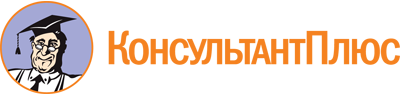 Постановление Правительства Севастополя от 01.08.2019 N 494-ПП
"Об утверждении Положения о контроле за соответствием расходов лиц, замещающих муниципальные должности города Севастополя, должности муниципальной службы города Севастополя, а также расходов их супруг (супругов) и несовершеннолетних детей их доходам"Документ предоставлен КонсультантПлюс

www.consultant.ru

Дата сохранения: 12.08.2019
 N п/пФамилия, имя, отчество, замещаемая должность лица, представившего сведения о расходахФамилии, имена, отчества лиц(а), совершивших(его) сделки(у), отношение к лицу, представившему сведения о расходахПредмет сделкиСумма сделки (тыс. руб.)Сумма общего дохода лица, представившего сведения о расходах, и его супруги(а) за три последних года, предшествующих отчетному периоду (тыс. руб.)1.